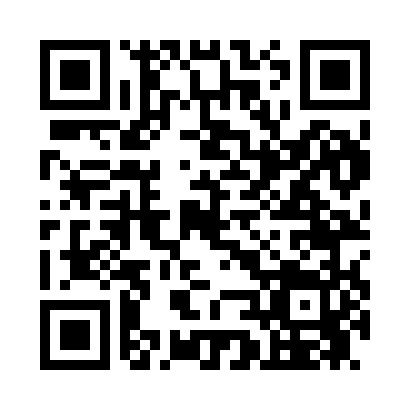 Ramadan times for Corwin, Nevada, USAMon 11 Mar 2024 - Wed 10 Apr 2024High Latitude Method: Angle Based RulePrayer Calculation Method: Islamic Society of North AmericaAsar Calculation Method: ShafiPrayer times provided by https://www.salahtimes.comDateDayFajrSuhurSunriseDhuhrAsrIftarMaghribIsha11Mon5:465:467:0012:534:126:476:478:0112Tue5:455:456:5912:534:136:486:488:0213Wed5:435:436:5712:534:136:496:498:0314Thu5:415:416:5612:534:146:506:508:0415Fri5:405:406:5412:524:146:516:518:0616Sat5:385:386:5212:524:156:526:528:0717Sun5:365:366:5112:524:166:536:538:0818Mon5:355:356:4912:514:166:546:548:0919Tue5:335:336:4812:514:176:556:558:1020Wed5:315:316:4612:514:176:566:568:1121Thu5:305:306:4412:514:186:576:578:1222Fri5:285:286:4312:504:186:586:588:1323Sat5:265:266:4112:504:196:596:598:1424Sun5:245:246:3912:504:197:007:008:1625Mon5:235:236:3812:494:197:017:018:1726Tue5:215:216:3612:494:207:027:028:1827Wed5:195:196:3512:494:207:047:048:1928Thu5:175:176:3312:484:217:057:058:2029Fri5:165:166:3112:484:217:067:068:2130Sat5:145:146:3012:484:227:077:078:2331Sun5:125:126:2812:484:227:087:088:241Mon5:105:106:2712:474:227:097:098:252Tue5:095:096:2512:474:237:107:108:263Wed5:075:076:2312:474:237:117:118:274Thu5:055:056:2212:464:237:127:128:285Fri5:035:036:2012:464:247:137:138:306Sat5:015:016:1912:464:247:147:148:317Sun5:005:006:1712:464:247:157:158:328Mon4:584:586:1512:454:257:167:168:339Tue4:564:566:1412:454:257:177:178:3510Wed4:544:546:1212:454:257:187:188:36